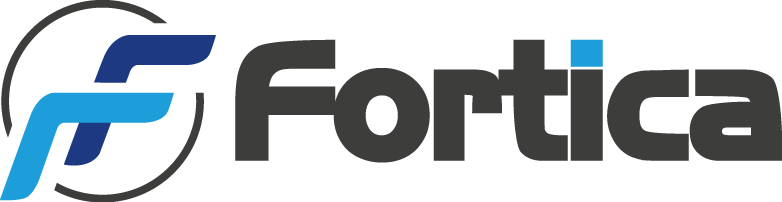 Oznámení o odstoupení od smlouvyKupující:Jméno a příjmení / Firma (IČ) ………………………………………………………………………………………………..Adresa ……………………………………………………………………………………………………………………………………Telefon a email ………………………………………………………………………………………………………………………Prodávající:Fortica s.r.o., Stolín 51, Červený Kostelec 54941, IČO: 06757715 DIČ: CZ06757715Místo pro zaslání zboží a uplatnění odstoupení od kupní smlouvy:Fortica s.r.o., Stolín 51, Červený Kostelec 54941Vážení,Oznamuji, že tímto odstupuji od smlouvy o nákupu tohoto zboží.Číslo daňového dokladu (faktury) ….……………………………………………………………………………………Toto zboží jsem převzal(a) dne …….……………………………………………………………………………………..Od smlouvy odstupuji v plném rozsahu, tj. vracím vše, co je uvedeno na faktuře ANO / NE  *(nehodící se škrtněte)*( v případě, že neodstupujete v plném rozsahu, uveďte zboží, které vracíte)Název zboží / Kód produktu / Počet vrácených ks ………………………………………………………………………………………………………………………………………………………………………………………………………………………………………………………………………………………………………Důvod odstoupení od smlouvy (není nutné vyplnit) .....................................................................................................Zboží vám zasílám zpět a zároveň vás žádám o poukázání kupní ceny ve výši ………………………………….Kč. Ve prospěch mého bankovního účtu č. ……………………………………………………………………………………….., Datum a  podpis kupujícího …………………………………………………………………..